  Муниципальное бюджетное общеобразовательное учреждение             «Средняя общеобразовательная школа №6» а. Габукай                                                       ПРИКАЗ                                            От  19.12.2022  г    №113О введении обновленного федерального государственного образовательного стандарта среднего общего образования в МБОУ «СОШ №6» а. Габукай в 2023-2024 учебном году.На основании приказа Министерства просвещения Российской Федерации от 12 августа 2022 года 732 «О внесении изменений в федеральный государственный образовательный стандарт среднего общего образования», утвержденный приказом Министерства образования и науки Российской Федерации от 17 мая 20П г, Уд 413 (далее - ФГОС СОО), приказа Министерства образования и науки Республики Адыгея от 14.12.2022 г Мд 2274 «О введении обновленного федерального государственного образовательного стандарта среднего общего образования в Республике Адыгея в 2023-2024 учебном году», приказа УО Теучежкого района №329 от 15.12.2022г «О введении обновлённого федерального государственногообразовательного стандарта среднего общегообразования в МО «Теучежский район» в 2023-2024 учебном году» в целях нормативного правового и организационного сопровождения поэтапного введения и реализации обновленного ФГОС СОО и в школе в 2023-2024 учебномПРИКАЗЫВАЮ:1. Утвердить:          1.1. Порядок перехода школы на обновленный ФГОС среднего общего                   образования в 2023-2024 учебном году (далее - ФГОС СОО), (далее —                   Порядок) (приложение 1),          1.2. Положение о системе мониторинга готовности системы образования МБОУ                  «СОШ № 6» а.Габукай  к введению обновленных ФГОС СОО (приложение 2),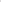           1.3. Критерии готовности МБОУ «СОШ № 6» а.Габукай  к введению обновленных                 ФГОС СОО (приложение 3).2. Утвердить план-график мероприятий по введению обновленных ФГОС СОО и разместить на официальном сайте школы  в срок до 15,02.2023 г.3.Заместителю директора по УВР Теучеж Ф.Х.:3.1.Активизировать (организовать) работу учебно-методических объединений и учителей-предметников по методическому сопровождению педагогических работников  по вопросам введения и реализации обновленных ФГОС СОО.3.2.Обеспечить участие в курсовых мероприятиях по обучению  педагогических команд по вопросам введения и реализации обновленных ФГОС СОО.3.3.Организоватъ обновление учебно-мегодической докуметтации школы в соответствии с требованиями обновленных ФГОС СОО.3.4.Осуществлять систематический мониторинг готовности школы к введению обновленных ФГОС СОО (март —август2023г)3,5, Обеспечить информирование Общественности о ходе и значимости введения  обновленных ФГОС СОО4. Уджуху С.Ш., ответственной за информационную работу, разместить настоящий приказ на офиииальном сайте школы.5.Контроль исполнения приказа возложить на Теучеж Ф.Х., заместителя директора по УВР.	Директор школы                                  Сташ К.Ш.Приложение 1К приказу №113 от 19.12.2022гПорядок перехода образовательных организаций на лбновлённый федеральный государственный образовательный стандарт среднего общего образования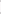 1. Порядок поэтапного перехода образовательных организаций МО «Теучежский район» на обновленный федеральный государственный образовательный стандарт среднего общего образования (далее - Порядок), (далее - ФГОС СОО) разработан в соответствии:с требованиями федерального государственного образовательного стандарта среднего общего образования» (приказ Министерства просвещения Российской Федерации от 12 августа 2022 года 732 «О внесении изменений в федеральный государственный образовательный стандарт среднего общего образования», утвержденный приказом Министерства образования и науки Российской Федерации от 17мая 2012 г. №413»);с письмом Департамента государственной политики управления в сфере общего образования от 17.11.2022г, № 03-1889 «О направлении информации»;приказом Министерства образования и науки Республики Адыгея от 14.12.2022г. №2274 «О введении обновленного федерального государственного образовательного стандарта среднего общего образования в Республике Адыгея в 2023-2024 учебном году»2, Цель – нормативно-правовое и организационно-методическое сопровождение поэтапного введения и реализации обновленных ФГОС СОО в МБОУ «СОШ №6» а.Габукай.З. Поэтапное введение обновленного ФГОС СОО в МБОУ «СОШ №6» а.Габукай осуществляется в соответствии с данным Порядком и в соответствии с графиком (см, таблицу)4, Обучение лиц, зачисленных в школу до 1 сентября 2023 года  для обучения по основным образовательным программам среднего общего образования, в соответствии с ФГОС СОО, утвержденным приказом Министерства просвещения Российской Федерации от 12 августа 2022 года №732 «О внесении изменений в федеральный государственный образовательный стандарт среднего общего образования», утвержденный приказом Министерства образования и науки Российской Федерации  от  17 мая 2012 г, Уд 413», осуществляется в соответствии с указанным стандартом до завершения обучения, и наличия согласия родителей (законных представителей) несовершеннолетних обучающихся по программам среднего общего образования,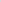 5.Переход обучающихся в соответствии с обновленным ФРОС СОО в 10-х классов начать с сентября  2023 г;6. Прием на обучение в 2023-2024 учебном году в 10 класс осуществляется по основным образовательным программам среднего общего образования, разработанным в соответствии с обновленным ФГОС СОО.7.Заместителю директора по УВР Теучеж Ф.Х.:7.1.Провести информационно-разъяснительную работу с педагогическими работниками школы об основных изменения, внесенных в обновленные ФГОС СОО7.2.Привести в соответствие с федеральными основными общеобразовательными программами не позднее сентября 2023 года:7.2.1.Учебно-методическую документацию.7.2.2.Основные образовательные программы  в соответствии с федеральными основными общеобразовательными программами не позднее 1 сентября 2023 года, учитывая изменения части 6 статьи 12 Федерального закона от 29 декабря 2012 г. „Ме 273-ФЗ «Об образовании в Российской Федерации» (далее — Федеральный закон):п. 6.1.«Организации, осуществляющие образовательную деятельность по имеющим государственную аккредитацию образовательным программам начального общего, основного общего, среднего общего образования. разрабатывают образовательные программы в соответствии с федеральными государственными образовательными стандартами и соответствующими федеральными основными общеобразовательными программами. Содержание и планируемые результаты разработанных образовательными организациями образовательных  программ должны быть не ниже соответствующих содержания и планируемых результатов федеральных основных общеобразовательных программ» (часть 6.1. введена Федеральным законом  от 24.09.2022 N 371-ФЗ);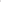 п. 6.2. «Организации; осуществляющие образовательную деятельность по имеющим государственную аккредитацию образовательным программам основного общего, среднето общего образования, при разработке соответствующей общеобразовательной программы вправе предусмотреть перераспределение предусмотренного в федеральном учебном плане времени на изучение учебных предметов, по которым не проводится государственная итоговая аттестация, в пользу изучения иных учебных предметов, в том числе на организацию углубленного изучения отдельных учебных предметов и профильное обучение» (часть6.2. введена Федеральным законом от 24.09.2022 N371-ФЗ).П. 6.3. «При разработке основной общеобразовательной программы организации, осуществляющие образовательную деятельность по имеющим государственную аккредитацию образовательным программам начального общего, основного общего, среднего общего образования, предусматривают непосредственное применение при реализации обязательной части образовательной программы начального общего образования федеральных рабочих программ по учебным предметам «Русский язык», «Литературное чтение» и «Окружающий мир», а при реализации  обязательной части образовательных программ основного общего и среднего общего образования федеральных рабочих программ по учебным предметам «Русский язык», «Литература», «История», «Обществознание», «География» и «Основы безопасности жизнедеятельности»» (часть 6.3 введена Федеральным законом от 24.09.2022 N371-ФЗ). п.6.4. «Организации, осуществляющие образовательную деятельность, указанные в части 6.1. вправе непосредственно применять при реализации соответствующих основных общеобразовательных программ федеральные основные общеобразовательные программы, а также предусмотреть применение федерального учебного плана, и (или) федерального календарного учебного графика, и (или) не указанных в части 6.3. настоящей статьи федеральных рабочих прошрамм учебных предметов, курсов, дисциплин (модулей), В этом случае соответствующая учебно-методическая документация не разрабатывается» (часть 6.4 введена Федеральным от 24.09.2022г N 371-ФЗ).п. 6.5. Федеральные основные общеобразовательные программы разрабатываются с учетом их уровня и направленности, возможности организации углубленного изучения отдельных учебных предметов и профильного обучения на основе федеральных государственных образовательных стандартов и утверждаются федеральным органом исполнительной власти, осуществляющим функции по выработке и реализации государственной политики и нормативно-правовому регулированию в сфере общего образования, в порядке, установленном этим федеральным органом исполнительной власти (часть 6,5 введена Федериьным законом от 24.09.2022 N371-ФЗ)  .п. 6.6. К разработке федеральных основных общеобразовательных программ (в части учета региональных, национальных и этнокультурных особенностей) привлекаются уполномоченные органы государственной власти субъектов Российской Федерации (часть введена Федеральным законом от 24.09.2022 N 371-ФЗ).6. Федеральные рабочие программы учебных предметов и примерные рабочие программы обеспечивают достижение планируемых результатов освоения ФООП и разработаны на основе требований к результатам освоения ФООП СОО, и требований обновленного ФГОС СОО, а также Федеральной программы воспитания, с учётом Концепции преподавания учебных предметов в Российской Федерации и подлежит непосредственному применению при реализации обязательной части ООП СОО.В соответствии с обновленным ФГОС СОО учебный план обучения должен содержать не менее 13 учебных предметов (русский язык, литература, иностранный язык, математика, информатика, история, география, обществознание, физика, химия. биология, физическая культура и основы безопасности жизнедеятельности) и предусматривать изучение не менее 2 учебных предметов на углубленном уровне в соответствии с выбранным профилем обучения,В целях обеспечения индивидуальных потребностей обучающихся учебные предметы «Второй иностранный язык», «Родной язык», «Родная литература» может быть включены в учебный план в случае поступления соответствующих заявлений от обучающихся, родителей (законных представителей) несовершеннолетних обучающихся при наличии в образовательной организации необходимых условий,9, Сохранение на уровне среднего общего образования обязательного изучения русского языка на одном (базовом) уровне для всех профилей, предусмотренных ФГОС СОО, связано с тем, что русский язык — государственный язык Российской Федерации. Экзамен по русскому языку обязателен для всех обучающихся, независимо от профиля обучения,10. В обновленном ФГОС СОО сохранены объем и содержание всех учебных предметов предыдущей редакции ФГОС СОО. В рамках части, формируемой участниками образовательных  отношений, образовательная организация вправе включить в учебные планы дополнительные учебные предметы, курсы по выбору обучающихся в соответствии со спецификой профиля и возможностями общеобразовательной организации.11.Федеральные рабочие программы учебных предметов, примерные рабочие программы по предметам обязательной части учебного плана размещены на порталах Единого содержания общего образования https://edsoo.ru./Primcrrtie rahochie progra.htm , а также https://fgosreestr.ru.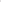 	                  12.При переходе на обновленный ФГОС СОО использовать:-конструктор рабочих программ, который размешен на портале «Единое содержание общего образования» для индивидуализации рабочих программ по учебным предметам: https://edsoo.ru./constructor/;-методические видео уроки для педагогов, разработанные в соответствии с обновленным ФГОС среднего общего образования: https://edsoo.ru/Metodicheskie_ yideouroki.htm.;-учебные пособия, посвященные актуальным вопросам обновления предметного содержания по основным предметным областям ФГОС СОО: https://edsoo.ru/Metodicheskie_posobiyа_I_v.htm.13. В своей работе руководствоваться информационно-разъяснительным письмом Департамента государственной политики и управления в сфере общего образования от 17.11.2022 г, №03-1889 «О направлении информации» об основных изменениях, внесенных в СОО и организация работы по его введению.Приложение 2                          К приказу №113 от 19.12.2022гПоложение о системе мониторинга готовности системы образования МБОУ «СОШ №6» а.Габукай  к введению обновленного ФГОС СОО в 2023-2024 учебном году1. Общие положения1.1. Положение о системе мониторинга готовности системы образования МБОУ «СОШ №6» а.Габукай к введению обновленного федерального государственного образовательного стандарта среднего общего образования (далее -ФГОС СОО) (далее — Положение) в 2023-2024 учебном году разработано в соответствии с требованиями федеральных нормативных правовых актов и инструктивных материалов по введению и реализации обновленного ФГОС СОО1.2. Цель:-определение уровня готовности системы образования МБОУ «СОШ №6» а.Габукай к введению и реализации обновленного ФГОС СОО в 2023-2024 учебном году;-реализация единых управленческих механизмов введения обновленного ФГОС СОО  в МБОУ «СОШ №6» а.Габукай,1.3. Задачи мониторинга - формирование системы управления процессами введения и рытизации обновленного ФГОС СОО;-получение комплексной информации об уровне готовности МБОУ «СОШ №6» а.Габукай к введению и реализации обновленного ФГОС СОО;-анализ управления процессами подготовки образовательной системы к введению и реализации обновленного ФГОС СОО в МБОУ «СОШ №6» а.Габукай.2. Принципы организации и проведения мониторинга2.1. Основными принципами системы мониторинга готовности МБОУ «СОШ №6» а.Габукай к введению и реализации обновленного ФГОС СОО являются:- оценка готовности  МБОУ «СОШ №6» а.Габукай;-комплексный анализ готовности введения и реализации обновленного ФГОС   СОО.1.Система критериев-готовность МБОУ «СОШ №6» а.Габукай к введению и реализации обновленного ФРОС СОО в соответствии с чек листами самодиагностики и критериями оценивания (приложение 3 ,4);-соответствие нормативной базы образовательной организации требованиям обновленного ФГОС	СОО; -соответствие финансового обеспечения школы требованиям введения и реализаиии обновленного ФГОС СОО;-соответствие организационного и методического обеспечения требованиям введения и реализации обновленного ФГОС СОО; -соответствие информационного обеспечения требованиям введения и реализации обновленного ФГОС СОО;- соответствие материально-технического обеспечения требованиям введения и реализации обновленного ФГОС СОО; -соответствие кадровых ресурсов требованиям введения и реализации обновленного ФГОС СООК приказу №113 от 19.12.2022гКритерии готовности образовательных организаций Республики Адыгея к введению обновленного федерального государственного образовательного стандарта среднего общего образованияУровень образованияСООСООКласс2023-2024 учебный год102024-2025 учебный год11№п/пКритерии готовностиКоличество баллов:0 – не готова;1 – условно готова;2 - готоваКоличество баллов:0 – не готова;1 – условно готова;2 - готоваКоличество баллов:0 – не готова;1 – условно готова;2 - готова№п/пКритерии готовности012Разработан и утвержден на уровне образовательной организации план-график мероприятий по введению обновленного ФГОС СОО Разработаны и утверждены основные образовательные программы среднего общего образования, соответствующие требованиям обновленного ФГОС СОО Разработаны и утверждены рабочие программы по учебным предметам, программы внеурочной деятельностиНормативная база (локальные акты) образовательной организации приведена в соответствие с требованиями обновленного ФГОС СОО (Правила приема граждан на обучение, Положение о порядке зачета результатов освоения обучающимися учебных предметов, Положение о языках образования, Положение, регламентирующее режим занятий обучающихся, Положение о текущем контроле успеваемости и промежуточной аттестации обучающихся, Положение об организации обучения лиц с ограниченными возможностями здоровья, режим занятий, финансирование, материально-техническое обеспечение, штатное расписание и др.)Приведены в соответствие с требованиями обновленного ФГОС СОО к кадровым и психолого-педагогическим условиям реализации основных образовательных программ штатное расписание и должностные инструкции работников образовательной организации; Определен список учебников, учебных пособий, информационно-цифровых ресурсов, используемых в образовательном процессе и соответствующих требованиям обновленного ФГОС СОО; обеспечена доступность использования информационно-методических ресурсов для участников образовательных отношенийОбновлен/укомплектован библиотечно-информационный центр образовательной организаций учебной и учебно-методической литературой; Определена модель реализации сетевых форм взаимодействия общеобразовательной организации с организациями дополнительного образования, учреждениями культуры и спорта в реализации основных образовательных программ, соответствующих требованиям обновленного ФГОС СОО Разработан план работы внутришкольных методических объединений с ориентацией на рассмотрение и методическую помощь педагогическим работникам в вопросах реализации обновленного ФГОС СОО, сформированы методические группы по всем направлениям функциональной грамотностиОсуществлено повышение квалификации управленческой и педагогической команд по вопросам введения обновленного ФГОС СОО Сформирована система мониторинга готовности каждого учителя к реализации обновленного ФГОС СОО (пройдены курсы повышения квалификации, утверждены рабочие программы, в календарно-тематическое планирование встроены задания по формированию функциональной грамотности, в педагогическую деятельность включены федеральные онлайн конструкторы, электронные конспекты уроков, соответствующие требованиям обновленного ФГОС СОО, имеется банк приемов по решению в урочной и внеурочной деятельности задач воспитания); Обеспечены кадровые, финансовые, материально-технические и иные условия реализации основной образовательной программы начального общего и основного общего образования, соответствующей требованиям обновленного ФГОС